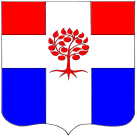 Администрациямуниципального образования Плодовское сельское поселениемуниципального образования  Приозерский муниципальный районЛенинградской областиП О С Т А Н О В Л Е Н И Еот 28 октября 2022 года                                               № 242  В соответствии с Федеральным законом от 27.07.2010 года № 210-ФЗ «Об организации предоставления государственных и муниципальных услуг», Федеральным законом от 06.10.2003 года № 131-ФЗ «Об общих принципах организации местного самоуправления в Российской Федерации», Федеральный закон от 28 декабря 2009 года № 381-ФЗ «Об основах государственного регулирования торговой деятельности в Российской Федерации»; Постановление Правительства Ленинградской области от 29.05.2007 года № 120 «Об организации розничных рынков и ярмарок на территории Ленинградской области», Уставом муниципального образования Плодовское сельское поселение, администрация муниципального образования Плодовское сельское поселение ПОСТАНОВЛЯЕТ:Утвердить административный регламент по предоставлению муниципальной услуги «Согласование проведения ярмарки на публичной ярмарочной площадке на территории муниципального образования Плодовское сельское поселение».2. Опубликовать настоящее постановление в СМИ и на официальном сайте муниципального образования Плодовское сельское поселение.3. Постановление вступает в силу с момента его официального опубликования.4. Контроль за исполнением постановления оставляю за собой.Глава администрации                                                                                               А. А. Михеев*С полным текстом нормативного правового акта Вы можете ознакомиться на официальном сайте муниципального образования Плодовское сельское поселение в сети Интернет (http://plodovskoe.ru/?cat=39 )Исп. Лапова Д. Ю. тел. (881379)96-145Разослано: дело-2